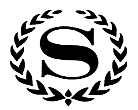 SHERATON BIRMINGHAM HOTEL2101 Richard Arrington Jr. Blvd., North - Birmingham, Alabama  35203 - Fax (205) 307-3073SHERATON BIRMINGHAM HOTEL IS PLEASED TO HOST:2019 FBLA NATIONAL FALL LEADERSHIP CONFERENCENovember 7-9 2019To secure a reservation, this form must be received by our reservation department by October 11, 2019. Requests received after this date will be accepted based on room and rate availability. RESERVATION REQUESTS MUST BE ACCOMPANIED BY A VALID CREDIT CARD TO GUARENTEE YOUR ROOMS.  CREDIT CARDS WILL NOT BE CHARGED UNLESS ANOTHER METHOD OF PAYMENT IS NOT PRESENTED AT TIME OF ARRIVAL.  Room Type Preference:                       Single          Double         Triple       Quadruple      Number of Rooms: ___________________[    ] Guest Room 2 beds        	$150.00         $150.00          $160.00         $160.00       [    ] request ADA compliant room (1 king bed). [    ] Guest Room 1 king bed     $150.00          $150.00         $160.00          $160.00       [   ] CHARTER bus parking ($25.00 per night)                                             Room type request will be noted and we will try to accommodate at check-in.Check-In Time: 3:00 P.M.            Check –Out Time: 12:00 P.M.School Name:  _____________________________________________ 	Chaperone Name: ------------------------------------------------------------Arrival Date:  ____________________________________________		Departure Date:  _________________________________________Telephone #:  ____________________________________________		Fax #:  _________________________________________________Address:  ______________________________________________________	Credit Card Name:  _______________________________________City/State/Zip:  _________________________________________________	Number:  _____________________________ Exp. Date:  ________									Security Code:  _________________Email Address:  _______________________________________________	[   ]  Please charge full pre-payment to card on file.								[   ]  I will be bringing a check for payment.                I understand that I am liable for one night’s room rate plus 17.5% fee in lieu of tax (per room) which will be covered by my deposit in the event that I do not arrive, cancel less than 72 hours prior to arrival, or depart earlier than scheduled.________________________________________________SIGNATURE OF CREDIT CARD HOLDERCHECK-IN TIME AFTER 3:00 P.M. CHECK-OUT TIME IS 12 NOON. Fee in lieu of tax is subject to change.Cancellation of reservation must be made at least 72 HOURS prior to arrival to avoid forfeiture of deposit. Ask for and retain cancellation number until you receive refund of deposit. Please forward modifications to reservations at least 15 days prior to arrival.All incidentals are subject to credit arrangements at time of registration and payable at departure.Self-parking is discounted at $7 per day at the Sheraton Birmingham Hotel and valet is $25 per day. Parking fees are added to the guest hotel bill daily. Valet parking is available at a cost of $25.00 per day (overnight) or $16.00 daily rate.Luggage and bell service is located in the hotel lobby at the Guest Services Desk.    For additional information or assistance please call 205-324-5000Credit cards accepted: MasterCard, Visa, American Express, Carte Blanche/Diners Club, Discover, JCBDirections: Exit 22nd Street on I-20/59 East or West.  Hotel located on the corner of 9th Avenue North and Richard Arrington Jr. Boulevard North2019 FBLA NATIONAL FALL LEADERSHIP CONFERENCENovember 7-9 2019INSTRUCTIONS:PLEASE FILL IN EACH ATTENDEE NAME AND THE ROOM ASSIGNMENT.  ONLY 4 PEOPLE PER ROOM PER THE FIRE MARSHALL.  DOUBLES WILL BE ASSIGNED ON A FIRST COME, FIRST SERVED BASIS.  KING ROOMS ARE THE ONLY ROOMS ALLOWED TO HAVE A ROLL AWAY BED (ONE ROLL AWAY PER ROOM).UPON ARRIVAL, ONLY ADVISERS ARE TO COME TO THE HOTEL DESK FOR THE KEYS.  PLEASE DO NOT UNLOAD THE BUS UNTIL KEYS HAVE BEEN DISTRIBUTED.PLEASE PRINT ALL YOUR INFORMATION AND KEEP A PERSONAL COPY FOR YOUR RECORDS.FORMS SHOULD BE RECEIVED NO LATER THAN October 11, 2019.RATES PER ROOM, PER NIGHT (PLUS 17.5% FEE IN LIEU OF TAX)SCHOOL NAME:**SEND WITH THE FIRST PAGE**IF YOU NEED ADDITIONAL SHEETS, PLEASE COPY THIS SHEET AND NUMBER THE ROOM ACCORDINGLY.WHAT IS YOUR APPROXIMATE ARRIVAL TIME? _______________________     WHAT IS YOUR MODE OF TRANSPORTATION? ________________________IF BUS, HOW MANY BUSES? _________________________________________**Buses will park in Lot #13 located on the corner of 9th AVE North and 19th street; Directly across from The BJCC Arena.**The Sheraton Birmingham Hotel will fax a copy of your invoice and confirmation numbers upon receipt of form and payment.****Faxed forms will be accepted if paying by credit card at 205-307-3073.ROOM  11)____________________________________________________________2)____________________________________________________________3)____________________________________________________________4)____________________________________________________________ROOM  41)____________________________________________________________2)____________________________________________________________3)____________________________________________________________4)____________________________________________________________ROOM  21)____________________________________________________________2)____________________________________________________________3)____________________________________________________________4)____________________________________________________________ROOM  51)____________________________________________________________2)____________________________________________________________3)____________________________________________________________4)____________________________________________________________ROOM  31)____________________________________________________________2)____________________________________________________________3)____________________________________________________________4)____________________________________________________________ROOM  61)____________________________________________________________2)____________________________________________________________3)____________________________________________________________4)____________________________________________________________